Planning and Development (Technical Amendment—Bonner) Plan Variation 2011 (No 2)Notifiable instrument NI2011—256Technical Amendment No 2011-15made under thePlanning and Development Act 2007, section 89 (Making technical amendments) (s96 land ceases to be in future urban area)This plan variation commences on the day after it is notified.Variation No 2011-15 to the Territory Plan has been approved by the Planning and Land AuthorityThe variation specifies that the land identified on the maps at Annexure A and B being land within the Division of Bonner, may be used for the purposes indicated in the Annexures.Neil SaveryPlanning and Land AuthorityDate: 19 may 2011THIS IS PAGE ONE OF ANNEXURE A TO NOTIFIABLE INSTRUMENT NI2011 – 256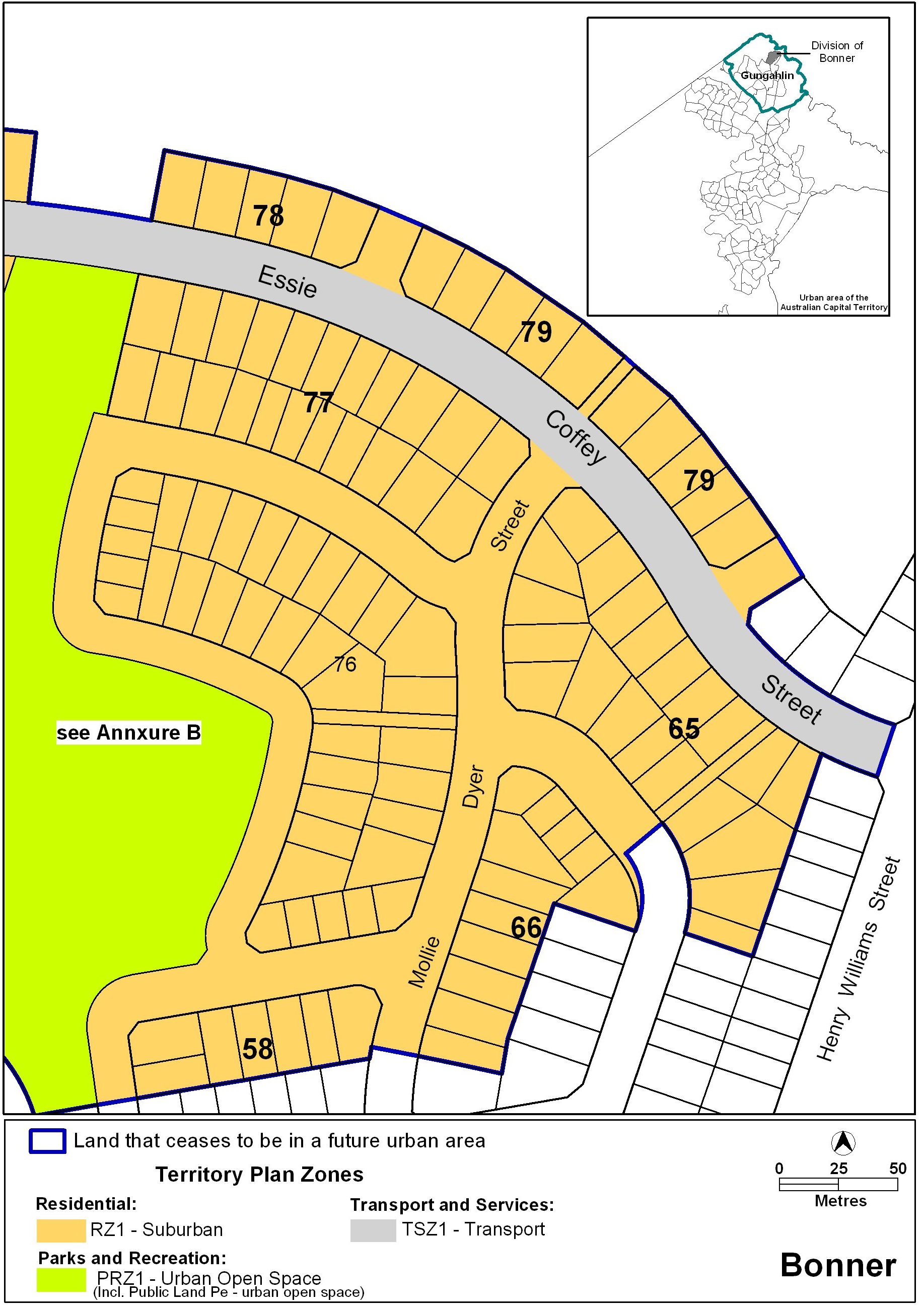 Neil SaveryPlanning and Land AuthorityDate: 19 May 2011THIS IS PAGE ONE OF ANNEXURE B TO NOTIFIABLE INSTRUMENT NI2011 – 256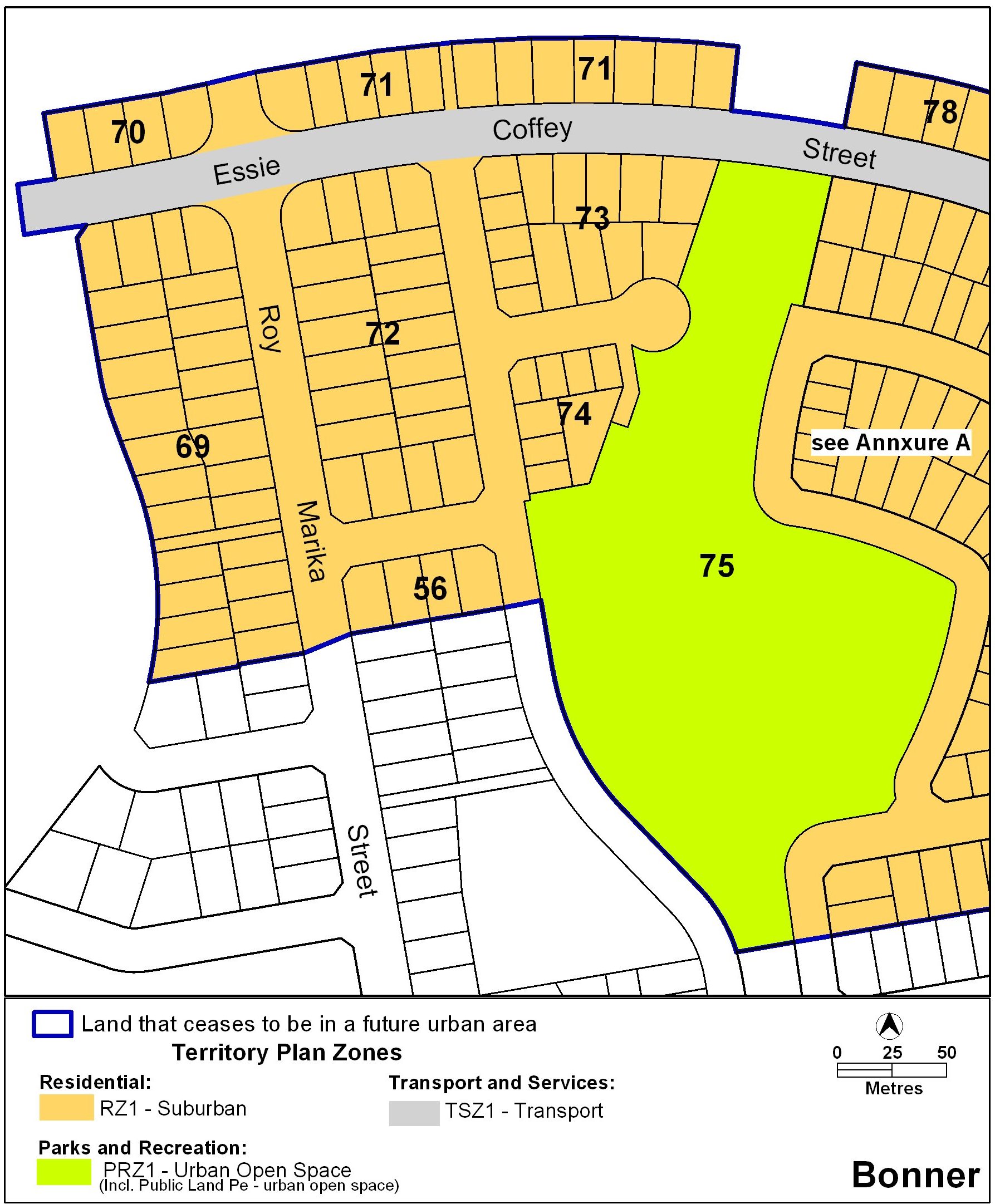 Neil SaveryPlanning and Land AuthorityDate: 19 may 2011